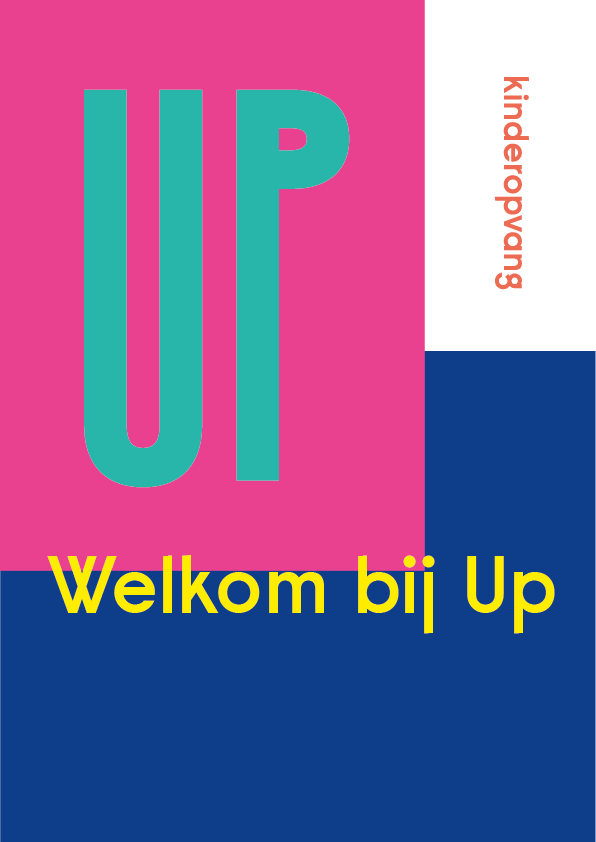 1. Dit is Up! 
Welkom bij UpUp is een professionele kinderopvangorganisatie met heel veel ervaring en enthousiasme. We zijn er voor álle kinderen, voor actiehelden en chill seekers, kinderen die recht op hun doel af gaan en kinderen die van de gebaande paden dwalen. En voor hun ouders. Met elkaar verrijken we het leven van ieder kind.Goed voor elkaarDe kinderopvang van Up is goed voor elkaar. Bij Up krijgen kinderen de ruimte om zich op hun eigen manier te ontwikkelen, leren kinderen spelenderwijs nieuwe skills en ontdekken ze onverwachte talenten. Maken ze nieuwe vriendjes, hebben ze plezier en doen ze vaardigheden op waar ze hun hele leven iets aan hebben. Zo zijn ze klaar voor de wereld van vandaag en morgen. Samen met de kinderen bedenken en organiseren onze pedagogisch medewerkers afwisselende activiteiten die volop ruimte bieden aan ontwikkeling en speelplezier. Ons activiteitenprogramma bevat volop inspirerende activiteiten en thema's die goed passen bij de behoeftes en belevingswereld van kinderen. Slim samenwerkenWe werken graag samen met ouders, scholen en organisaties in de wijk. Dat doen we vanuit een sterke maatschappelijke betrokkenheid en omdat we zo unieke vormen van kinderopvang kunnen aanbieden waarmee kinderen op een andere manier naar hun omgeving leren kijken. Onze samenwerking met het onderwijs staat garant voor een mooi doorlopende ontwikkelingslijn van 0 tot 13 jaar.Over UpUp heeft meer dan 20 vestigingen in Rijswijk, Den Haag (Ypenburg) en Delft. Stuk voor stuk ingericht met rijke speelruimtes, gezellige chill hoekjes, en altijd met een mogelijkheid om lekker naar buiten te gaan. Er werken bevlogen, vakkundige pedagogisch medewerkers die de kinderen helpen iedere dag het beste uit opgroeien te halen.Up heeft geen winstoogmerk; alles wat we verdienen gebruiken we om onze kinderopvang nog beter en leuker te maken. We bieden een breed aanbod, van kinderdagverblijf tot buitenschoolse opvang (en unieke opvang zoals Speelstart en Samenspel) voor een grote doelgroep. Bij Up kan iedereen zich thuis voelen. Dit document (pedagogische merkvisie) is tot stand gekomen in samenspraak met het team van de vestiging en bevat zowel informatie die voor alle vestigingen van Up geldt als informatie over deze specifieke vestiging. De vestigingen van Up zijn onderdeel van Stichting Rijswijkse kinderopvang en werken met de centrale pedagogische visie. Deze visie is op de website van SRK te vinden. Op de vestigingspagina staat relevantie informatie over GGD inspecties, algemene en aanvullende voorwaarden. 2. Welkom bij UpWat leuk dat jouw kind onze vestiging komt bezoeken. Daar hebben wij veel zin in! Het is belangrijk dat jouw gegevens altijd kloppen bij ons, zo kunnen wij jou in nood of bij belangrijke boodschappen goed bereiken. Wijzigt er iets? Zet het in de ouderapp en geef het door aan het kindercentrum. AdresGeneraal Vetterstraat 402283 LK RijswijkWebsitewww.upkinderopvang.nl/vestigingen/generaal-vetterstraat/TelefoonnummersVestigingsmanager Yvonne Floris: 06-29409641VSO en BSO:	06-38296683Openingstijden en groepenVSO: 			07.30-08.30 uur (ma,di,do)BSO: 			14.30-18.30 (ma,di,do)VSO :Groep met 20 kindplaatsen. Leeftijd: 4 t/m 12 jaarOp maandag, dinsdag, donderdag en vrijdag is de VSO op de locatie Up Generaal vetterstraat 4. Op woensdag vindt de VSO plaats op locatie, in de J.H. Snijderschool Daniël Catterwijckstraat 6.BSO:Groep met 20 kindplaatsenLeeftijd: 4 t/m 12 jaarDe BSO is geopend op maandag, dinsdag en donderdag. Woensdag en vrijdag worden de kinderen opgevangen bij Up Willem van Rijswijckstraat. Tijdens schoolvakanties en studiedagen worden de kinderen ook op de locatie Up, Willem van Rijswijckstraat opgevangen.Bij wijzigingen, vragen over plaatsing of betalingen, neem je contact op met onze afdeling plaatsingen (070 – 79 20 101) of financiën (070 – 79 20 120). Zij helpen je graag op weg. Over deze vestigingDe aula van basisschool ’t Prisma is onze thuisbasis in dubbelgebruik met school. De kleinschalige BSO biedt veel ruimte met aangrenzend de speelplaats met volop buitenruimte.Wij hebben veel contact met elkaar. Dat begint bij de rondleiding en de kennismaking tijdens de intake. Het kindercentrum verdeeld de kinderen op basis van mentorschap in hun stamgroep of basisgroep. Zo heb jij en jouw kind een pedagogisch medewerker waar alle vragen of eventuele zorg mee kunt bespreken. De mentor van jouw kind maakt afspraken over het wennen, volgens onze werkinstructie. Samen bespreken we pedagogische zaken, veiligheid en gezondheid en de toestemmingen. BeroepskrachtenIn de kinderopvang voldoen onze beroepskrachten aan de gestelde functieprofielen en competenties. Wij werken ook met beroepskrachten in opleiding. Voor onze beroepskrachten in opleiding werken we volgens onze eigen processen en wet- en regelgeving. De beroepskracht in opleiding wordt begeleid door medewerkers (de werkbegeleider) die daarvoor een specifieke begeleiderstraining hebben gevolgd. De activiteiten van een stagiaire zijn altijd onder verantwoording van de werkbegeleider. De inhoud van de stage wordt met name bepaald door de opleiding en de opdrachten in het stageboek. Er zijn soms vrijwilligers op de vestiging aanwezig bijvoorbeeld bij activiteiten als voorlezen, uitstapjes en vieringen. 

Iedere beroepskracht houdt zich aan de afspraken uit onze beroepscode, waardoor wij ons professionele handelen in onze waarden en normen verankeren. Bij alle wetgeving en regels die er zijn en bij alle wensen en verwachtingen van onze organisatie en onze klanten, hanteren we ons gezonde verstand. We ‘timmeren niet alles dicht’, maar werken professioneel en bewust en samen met elkaar. Veiligheid en gezondheidWij bieden een veilige omgeving voor jouw kind op alle vlakken, in ons pedagogisch handelen, inrichting van de ruimtes en aanbod van activiteiten. Daarbij gaan we uitdaging niet uit de weg! De basisgroepen in de bso kennen wetgeving waar wij ons aan houden. Iedere beroepskracht werkt volgens de veiligheidscode, inclusief de meldcode huiselijk geweld en kindermishandeling. Ieder kindercentrum maakt eigen veiligheidsafspraken in hun veiligheidsverslag. Wij registreren incidenten en leiden onze beroepskrachten op in BHV inclusief kinderEHBO. Wij zorgen te alle tijden voor een sociaal veilig klimaat en tolereren geen grensoverschrijdend gedrag op welk gebied dan ook. Iedere beroepskracht werkt ook met de gezondheidscode inclusief hygiëne. Ieder kindercentrum maakt eigen gezondheidsafspraken in hun gezondheidsverslag. Daarnaast maken we afspraken met de ouders over de voeding aan de hand van onze afspraken die komen vanuit de aanpak ‘gezonde kinderopvang’ (www.gezondekinderopvang.nl | www.gezondeschool.nl ). Samen met jou bespreken we belangrijke zaken rondom medicatie en allergieën als die er zijn, om de gezondheid en veiligheid van jouw kind te kunnen garanderen. Hiervoor hebben we voor onze beroepskrachten aanvullende informatie in onze werkinstructie ‘ziekte en medisch handelen’ in ons kwaliteitssysteem.Beroepskracht kind-ratio (BKR)Op BSO mag er tijdens de reguliere BSO middagen in schoolweken maximaal 30 minuten afgeweken worden van de BKR. Dit zal voor deze Up vestiging aan het eind van de middag zijn, tussen 17.30-18.00. Tijdens vakanties is de BSO geopend van 7.30-18.30. In de ochtend tussen 8.30 en 9.30 en in de middag van 16.30-18.30 is er een mogelijkheid om van de BKR af te wijken. Afhankelijk van het aantal kinderen wijken we op beide tijdstippen maximaal 1 uur af van de BKR. Daarnaast nemen pedagogisch medewerkers tussen 12.30 en 13.30 ieder een half uur pauze en daarmee wordt ook afgeweken van de BKR. De pauzetijden zijn bij benadering, wij volgen binnen Up het ritme van de kinderen en daarom kunnen we iets eerder of later gaan pauzeren. Buiten de bovengenoemde tijden wijken we niet af van het aantal beroepskrachten.Dagindeling BSODe kinderen worden na schooltijd in de eigen groep opgevangen. Samen met de pedagogisch medewerkers wordt er een cracker, rijstwafel en fruit gegeten en limonade, thee, sap of water gedronken. Daarna worden er van te voren georganiseerde activiteiten aangeboden waaruit de kinderen kunnen kiezen. Deze activiteiten vinden plaats in de verschillende groepsruimtes van de BSO. Ook kunnen kinderen binnen of buiten vrij spelen. Om 17.00 uur eten de kinderen rauwkost en drinken limonade, sap, thee of water. Ter ondersteuning voor het buitenspelen is er een map ‘Buiten spelen’ aanwezig. Deze is opgesteld door de pedagogische staf van SRK. De werkinstructie ‘Buiten spelen’ is geborgd in het kwaliteitssysteem van SRK (Kwaliteitsboek 2) en op te vragen bij de pedagogisch medewerkers.Dagindeling VSOVoor de kinderen van de VSO verzorgen we een lekker ontbijt, om de dag goed te beginnen. Na het ontbijt is er gelegenheid om bijvoorbeeld vrij te spelen, een spelletje of een knutselwerkje te doen of met een boekje op de bank te zitten. De kinderen worden door de pedagogisch medewerker naar de klas gebracht.SamenvoegenTijdens de vakanties en schoolvrije dagen worden de groepen samengevoegd, de opvang vindt dan plaats bij Up Willem van Rijswijckstraat 7a. Bij het samenvoegen van groepen wordt er rekening gehouden met het inroosteren van bekende pedagogisch medewerkers. Op deze manier willen we kinderen die op een andere locatie opgevangen worden een veilig gevoel geven. Soms wordt er een gezamenlijke activiteit ondernomen waarbij de groep groter is dan 30 kinderen. De pedagogisch medewerkers splitsen de kinderen in dit geval op in kleinere groepen waardoor iedere pedagogisch medewerker een vast groepje met kinderen onder haar/zijn hoede heeft. De kinderen zullen te allen tijden onder begeleiding van de pedagogisch medewerkers zijn en er zullen met de oudere kinderen, indien nodig, afspraken gemaakt worden over de zelfstandigheid tijdens de uitstapjes. 3. Zo doen wij het… samen met jou!Bij ons draait alles om de kinderen. We willen het welbevinden en de ontwikkeling van kinderen bevorderen. We zorgen voor een veilige en uitdagende omgeving, waar kinderen graag komen. Met ieder kind bouwen we een vertrouwensrelatie op. Op elke groep werken we met vaste pedagogisch medewerkers. Samen met de kinderen maken wij de groep tot een dynamische en gezellige plek, waar de kinderen zich thuis voelen, vrienden maken en leren ‘meedoen’. De ouders zijn onze belangrijkste samenwerkingspartners. Zij kennen hun kind als geen ander. Wij gaan graag met jou in gesprek om samen vorm te geven aan de wereld van het kind. De mentoren volgen hun kinderen in hun ontwikkeling door te observeren en een aantal ontwikkelingsstappen te borgen. Deze ontwikkeling wordt periodiek geborgd in de observatiemethode die het kindercentrum heeft. Wanneer er zorgen zijn over de ontwikkeling wordt deze met de ouders besproken. De mentor kan hierbij een beroep doen op de interne ondersteuning in de vorm van documenten of staffunctionarissen pedagogiek en pedagogisch experts. Via hen kan er altijd een traject naar zorgondersteuners buiten Up worden verwezen. Hiervoor wordt toestemming gevraagd aan de ouders op het intakeformulier. Afspraken worden geborgd in de observatiemethodiek en kinddossier. OverdrachtWe werken regelmatig samen met ondersteuners of onze partners vooral in het onderwijs. Er vindt ook overdracht plaats, maar altijd met toestemming van jou. Wanneer je kind naar een andere vestiging gaat, worden de gegevens na toestemming, ook aan deze vestiging overgedragen. Zo blijft belangrijke kennis over jouw kind bewaard. Activiteiten binnen en buiten de stamgroepActiviteiten vinden spontaan en georganiseerd plaats in en buiten de basisgroep. We kijken altijd of de activiteiten een meerwaarde hebben voor de kinderen en of het zinvol is om aan te sluiten. Kinderen in de bso moeten zich vrij kunnen bewegen in de beschikbare ruimten. Alle ruimten waar kinderen mogen spelen en ontdekken worden meegenomen in het veiligheidsverslag. Hoe wij werkenBieden van emotionele veiligheidEmotionele veiligheid vormt de basis voor een goede ontwikkeling van een kind. Een vertrouwensrelatie met de pedagogisch medewerkers is hierbij onmisbaar. We willen dat kinderen zichzelf durven te zijn op de BSO/VSO en op deze manier de ruimte hebben om te ontwikkelen en groeien. Hieronder staat beschreven hoe we ervoor zorgen dat kinderen zich emotioneel veilig voelen op de BSO/VSO.We vinden kinderparticipatie in de BSO om meerdere redenen erg belangrijk. Een van de redenen dat we kinderen zoveel mogelijk laten meebeslissen over de gang van zaken op de BSO is omdat we ze willen leren dat ze voor zichzelf op mogen komen en we willen ze stimuleren hun mening te geven. Wij geloven dat kinderen vanaf hun geboorte uit zijn op het maken van contact en dat ze dit doen op veel verschillende manieren. Niet alle kinderen kunnen zich even goed uiten via gesproken taal. We hebben oog en oor voor alle talen van kinderen, ook als ze non verbaal iets willen vertellen. We proberen in te schatten wat kinderen dan nodig hebben (sensitief) en hier adequaat op te reageren (responsief). Door het benoemen van gevoelens van kinderen stimuleren we kinderen om zelf hun gevoelens onder woorden te brengen.We geven kinderen de ruimte om zelf te onderzoeken en te experimenteren. Hierdoor leert het kind zich te uiten. Buiten laten we kinderen de natuur ontdekken (met bladeren spelen of met boomstronken spelen), we laten kinderen in het atelier zelf dingen ontwerpen en verschillende materialen gebruiken. We begroeten alle kinderen individueel bij binnenkomst. We bieden alle kinderen de ruimte om individueel iets te vertellen aan de pedagogisch medewerker. We vinden het belangrijk om oprecht geïnteresseerd te zijn in de kinderen, in te spelen op datgene wat hen bezig houdt en dat kinderen weten dat ze altijd terecht kunnen bij ons.Wanneer kinderen aan het eind van de dag worden opgehaald moeten de kinderen de pedagogisch medewerker van hun groep gedag zeggen. We maken dan tijd om even te vragen of het kind het naar zijn/haar zin heeft gehad en we zorgen ervoor dat het kind met een fijn gevoel naar huis gaat.Als we merken dat een kind een probleem ervaart en dit te maken heeft met andere kinderen of wat in de hele groep speelt maken we dit bespreekbaar in de groep. We bespreken dit wel altijd eerste met het kind zelf. Zo ervaart een kind dat hij/zij niet de enige is met problemen en samen met leeftijdsgenootjes kan praten om een oplossing te zoeken. Als dit wenselijk is wordt de pedagoog van de organisatie betrokken om ons te adviseren.Om kinderen zich veilig te laten voelen op de BSO/VSO is het belangrijk dat ze weten dat ze op de pedagogisch medewerkers kunnen rekenen. De pedagogisch medewerker zijn daarom voorspelbaar in hun gedrag en in het dagritme. Bevorderen van persoonlijke competentieWe willen kinderen leren wie ze zijn, wat ze kunnen, welke interesses hij of zij heeft en welke vaardigheden belangrijk zijn. We helpen kinderen om een positief zelfbeeld te ontwikkelen en zichzelf te leren kennen. We vinden de onderstaande punten hierbij het belangrijkste.We leren kinderen om zelf problemen op te lossen. Daarom geven we kinderen veel ruimte om zelf oplossingen te bedenken en uit te proberen. De pedagogisch medewerkers begeleiden de kinderen maar geven niet direct het antwoord. We bevorderen de zelfstandigheid van kinderen. We laten kinderen onder begeleiding eerst dingen zelf ervaren en proberen. Vervolgens ondersteunen we de kinderen zodat zij in staat zijn om het zelf te doen. Dit zie je onder andere terug in onze inrichting; veel materialen staan op kindhoogte waardoor ze het zelf kunnen pakken en pedagogisch medewerkers niet nodig hebben om tot spel te komen. Daarnaast laten we kinderen ook bij het eten en drinken zoveel mogelijk zelf doen en mogen ze, na toestemming van ouders, ook zelfstandig van school naar de BSO of van de BSO naar huis. In hoeverre kinderen dingen zelfstandig mogen wordt opgenomen in de zelfstandigheidovereenkomst. Ieder kind is uniek en draagt een individuele kern van mogelijkheden in zich. Dit zie je terug in onze activiteiten. We houden rekening met alle ontwikkelingsgebieden en interesses van kinderen. Kinderen krijgen de mogelijkheid om ideeën en wensen naar voren te brengen. Er is veel kosteloos materiaal om mee te bouwen en te knutselen. Zo stimuleren we de fantasie van kinderen en leren we ze om oog te hebben voor de eigenschappen van materiaal en de verschillende mogelijkheden. We bieden de kinderen naast vrij spel in de groep ook activiteiten aan om zichzelf te kunnen ontwikkelen. We bieden de activiteiten aan op diverse gebieden: koken, creativiteit, sport, cultuur en natuur.We vinden het belangrijk dat kinderen kunnen spelen. We begeleiden het vrij spel van kinderen door aanwezig te zijn als begeleider. De pedagogisch medewerker sluit aan bij de ideeën van het kind en stuurt bij waar nodig is. We willen op deze manier kinderen helpen om te (leren) spelen.Kinderen die huiswerk hebben, krijgen op de BSO de mogelijkheid om dit huiswerk te maken. Pedagogisch medewerkers zijn aanwezig om het maken van huiswerk te begeleiden, het initiatief om het huiswerk te maken ligt bij het kind en de ouders.Bevorderen van sociale competentieWe laten kinderen ontdekken hoe is het is om deel uit te maken van een groep, deel te nemen aan groepsgebeurtenissen en samen te spelen. We willen de sociale competentie van kinderen bevorderen door de nadruk te leggen op onderstaande werkafspraken.We vieren de verjaardagen van kinderen en we organiseren een afscheid als ze de BSO verlaten. Op deze manier zetten we de individuele kinderen in de groep centraal en besteden we aandacht aan de groepssamenstelling.We hebben oog voor de groep als geheel. We willen voorkomen dat kinderen zich buitengesloten voelen. We stimuleren kinderen gezamenlijk conflicten op te lossen. We laten kinderen in gesprek gaan met elkaar en stimuleren kinderen om naar elkaar te luisteren. Samen met de kinderen bedenken we een oplossing, de pedagogisch medewerker is de begeleider van het gesprek en neemt het gesprek niet over. We maken kinderen bewust van zichzelf, elkaar en hun omgeving. We stimuleren de weerbaarheid van kinderen en geven ze zelfvertrouwen. Daarnaast betrekken we andere kinderen bij het oplossen van problemen.We leren kinderen om samen te spelen. We richten de ruimte zo in dat er voldoende plekken zijn waar kinderen in kleine groepjes samen kunnen spelen, eventueel met begeleiding van een pedagogisch medewerker. We stimuleren kinderen om onderling afspraken te maken over hun spel, goed om te gaan met hun verlies en elkaar ruimte te geven om dingen te leren. Tijdens de eetmomenten, voornamelijk de lunch, creëren we een gezamenlijk moment. Kinderen krijgen hier een stuk eigen verantwoordelijkheid om samen de tafel te dekken, te lunchen en af te ruimen.We geven als team zelf het goede voorbeeld door ons sociaal op te stellen.We stimuleren kinderen om elkaar te helpen, bijvoorbeeld bij het strikken van veters of iets voor een ander pakken. We koppelen op sommige momenten kinderen aan elkaar. Bijvoorbeeld een nieuw kind op de BSO/VSO aan een kind die al langer op de groep is. Zo kunnen kinderen elkaar wegwijs maken op de locatie. Kinderen helpen bij het eigen maken van normen en waardenOm goed in de samenleving te kunnen functioneren is het belangrijk dat kinderen kennis maken met normen en waarden van de maatschappij waarin ze leven. We helpen kinderen te ontdekken wat normen en waarden zijn door de volgende punten in de praktijk te brengen.We vinden het belangrijk dat wij en de kinderen netjes met het materiaal op de BSO/VSO omgaan. Kinderen mogen zelfstandig materiaal pakken, mits ze dit ook weer netjes en compleet opbergen. We geven kinderen de ruimte om met hun fantasie zelf een spel te bedenken en hiervoor verschillend materiaal te gebruiken. Het is dan niet erg als er diverse materialen gebruikt worden, maar ook hier is het belangrijk dat het na afloop weer netjes opgeborgen wordt. Zo houden we ons materiaal netjes en compleet.We vinden kinderparticipatie op de BSO/VSO erg belangrijk. We willen kinderen leren omgaan met verantwoordelijkheden en ze de ruimte geven om zelf te beslissen wat ze doen in hun vrije tijd.De pedagogisch medewerker heeft op alle gebieden een voorbeeldrol. Zo praat de pedagogisch medewerker rustig tegen de kinderen en brengt geduld op bij het luisteren omdat we dit van kinderen ook verwachten.We hebben oog voor de culturen van onze kinderen en medewerkers. We zijn geïnteresseerd in de cultuur en de daarbij horende gewoontes van onze kinderen en medewerkers. We geven voor het eten aan degene die dat willen ruimte om te bidden maar verplichten niemand om mee te doen.We tolereren geen pestgedrag. Wanneer dit speelt in de groep gaan we hierover in gesprek met de betreffende kinderen en als dat noodzakelijk is met de hele groep.Er zijn regels op de BSO/VSO die samen met de kinderen zijn opgesteld. Deze regels worden aan de (nieuwe) kinderen op een speelse manier verteld en herhaald.4. Wat we vanuit de kinderopvang moeten regelen en aan jou willen vertellenDe kinderopvang werkt met het kostbaarste bezit wat er is, jouw kind. Daarom is er veel wetgeving waaraan we moeten voldoen. Hiervoor hebben we onze beroepsopleiding gedaan en werken we bewust volgens onze afspraken en leren we voortdurend voor meer kennis en vaardigheden. Dat is ook de reden waarom wij jou uitgebreid hebben verteld over alle zaken. Maar waar het vooral om gaat is natuurlijk een warm welkom, het ‘thuis-gevoel’ en een goede begeleiding van de ontwikkeling van alle kinderen. En dat doen we samen!Pedagogiek, veiligheid en gezondheidOnze pedagogische visie is uitgangspunt voor iedere pedagogisch medewerker. Verder hebben zij in deze pedagogische merkvisie hun eigen werkwijze voor jou op papier gezet. Onze pedagogisch medewerkers worden ondersteund in hun werk door experts in pedagogiek, kwaliteit en bedrijfsvoering. Ouderrechten Onze ouders laten we graag meepraten, denken en doen! Wij stellen graag voor iedere vestiging een oudercommissie in, zodat we volgens een jaarplan en enkele vergaderingen met elkaar de kwaliteit kunnen verhogen. Voor het opstellen van een oudercommissie zijn er een aantal regels, die legt de leidinggevende of de al aanwezige oudercommissie aan jou uit. Het reglement van de oudercommissie staat op onze website. Denk je met ons mee?PrivacyWe werken regelmatig samen met ondersteuners en onze onderwijspartners. Wanneer overdracht plaatsvindt of informatie over jouw kind wordt besproken, vragen we daar altijd toestemming voor via het intakeformulier. We hebben hiervoor ook een privacyreglement, dit is te vinden op onze website. Voor vragen over onze privacy kun je contact opnemen met onze functionarissen gegevensbescherming via privacy@kinderopvang-plein.nl.Tips, verbeteringen, klachten We proberen het zo goed mogelijk te doen….en toch ben je niet tevreden of zou je ons iets willen meegeven. Dat kan via onze beroepskrachten of via de website door middel van ons contactformulier, algemene info e-mail of klacht e-mail. Blijf vooral niet door lopen, maar deel ons jouw zorgen of verbeteringen. Samen maken we onze dienstverlening en opvang beter! Periodiek wordt ook jouw mening gevraagd via de verbetermeter. Is er dan nog geen verbetering zichtbaar? Dan zijn we aangesloten bij de geschillencommissie kinderopvang, www.geschillencommissie.nl. Het jaarverslag klachten wordt gedeeld met onze oudercommissies, ouderraad en de GGD. ToetsingDe wet kinderopvang en alle andere wetgeving die onderdeel is van de kinderopvang passen we toe in ons handelen en in onze dienstverlening. Er vindt periodiek interne toetsing plaats door middel van interne audits door ons eigen kwaliteitsteam. Externe toetsing gebeurt in ieder geval door de gemeente die onaangekondigde inspecties laat uitvoeren door de GGD. Daarnaast kunnen steekproeven of toetsing door de NVWA, de arbeidsinspectie of vanuit verschillende afdelingen van de gemeentes ingezet worden. Bij nieuwbouw, verbouw of (tijdelijke) verhuizing komt ook de brandweer inspecteren op brandveiligheid en de GGD.Het inspectierapporten van de GGD staat op de website van jouw kindercentrum of is opvraagbaar bij de leidinggevende. Aansprakelijkheid en verzekeringWij hebben voor de kinderen en onze medewerkers een ongevallen- en aansprakelijkheidsverzekering afgesloten. Binnen de dekking en voorwaarden van deze verzekering zijn zij tijdens hun verblijf in onze kinderopvang (dus ook bij uitstapjes) verzekerd. Wij zijn niet aansprakelijk voor verlies van of schade aan meegebrachte persoonlijke eigendommen. Voor het vervoeren van kinderen hebben we afspraken gemaakt in ons intern vervoersbeleid in ons kwaliteitssysteem. Hiervoor wordt tijdens de intake toestemming gevraagd.Kinderen afmelden, extra komen of ruilen 
Komt jouw kind niet naar de opvang, dat horen wij graag zo vroeg mogelijk in de ochtend. Is jouw kind langdurig ziek, bespreek dan met de leidinggevende wat de mogelijkheden zijn. Ruilen of een extra dag opvang, wordt door jou geregeld in de ouderapp. Wij moeten voldoen aan onze wet Kinderopvang, dus dit is niet altijd mogelijk (op de eigen groep). De pedagogisch medewerker geeft graag uitleg over de mogelijkheden.Werken in combinatie met de zorg voor kinderen vraagt flexibiliteit van ouders. Het extra komen op de opvang of ruilen van dagen is mogelijk indien er plaats is én binnen de kaders van de wetgeving en de ruilregels die er gelden. Komt een kind extra op een andere stam- of basisgroep, dan tekent de ouder hiervoor het formulier. 